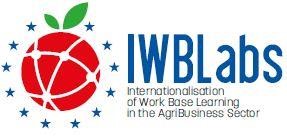 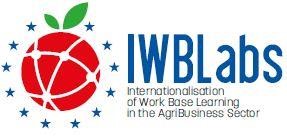 Project Number: 2016-1-IT01-KA202-005461 Návod pre školy k plaforme pre virtuálne stážePrvé kroky Úvodné prihlásenie sa Keď sa prihlásite po prvý krát, bude sa od Vás požadovať vyplnenie profilu Vašej školy. To urobíte kliknutím na odkaz označený na obrázku nižšie červeným rámom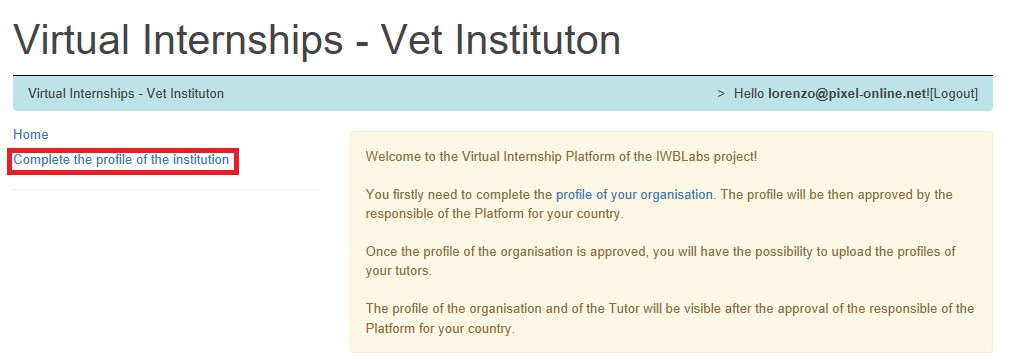 Vyplňte údaje požadované nasledujúcou stránkou a kliknite na “Update”. Teraz je potrebné počkať na potvrdenie vášho profilu zodpovedným partnerom (ARR Košice)Po potvrdení dostanete e-mail s výzvou na určenie tútorov vašej školy	Vaša domáca stránka vám umožní 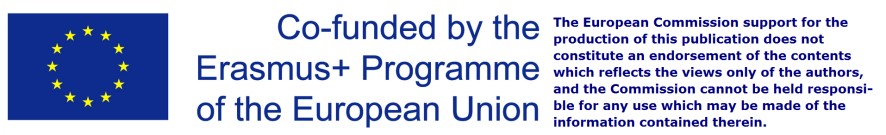 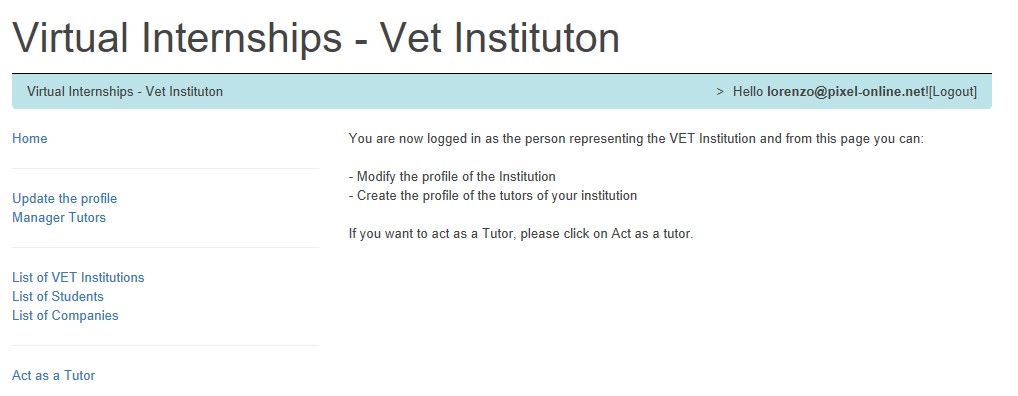 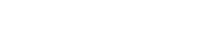 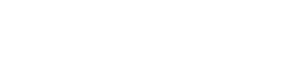 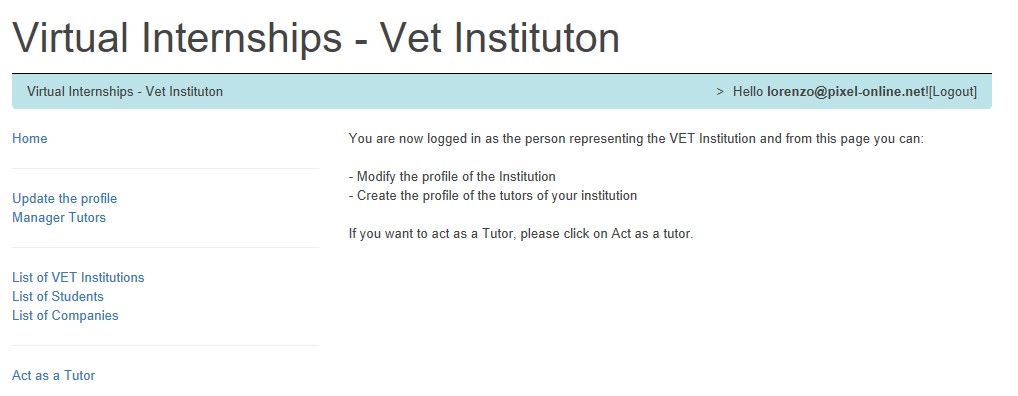 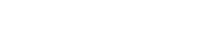 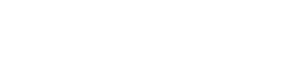 Môžete pridať tútorov vašej školy po kliknutí na “Manager Tutors” a potom na “Insert New Tutor” Vyplňte formulár a nezabudnite nahrať aj fotografiu tútora, ktorá sa zobrazí pri chatovaní so študentmi a firemnými tútormi. Ak potrebujete pracovať ako tútor, kliknite na “Act as a tutor” a postupujte podľa Návodu pre školských tútorov 